г. Петропавловск-Камчатский	                             « 02 »  октября  2017 года В целях приведения в соответствие с требованиями законодательства Российской Федерации и Камчатского края отдельных положений Административного регламента исполнения Министерством социального развития и труда Камчатского края государственной функции по осуществлению регионального государственного контроля (надзора) в сфере социального обслуживания граждан в Камчатском краеПРИКАЗЫВАЮ:1. Внести в приказ Министерства социального развития и труда Камчатского края от 25.03.2016 № 300-п «Об утверждении Административного регламента исполнения Министерством социального развития и труда Камчатского края государственной функции по осуществлению регионального государственного контроля (надзора) в сфере социального обслуживания граждан в Камчатском крае» следующие изменения:1) в наименовании слова «граждан в Камчатском крае» заменить словами «, в том числе государственный контроль (надзор) за обеспечением доступности для инвалидов объектов социальной инфраструктуры и предоставляемых социальных услуг»;2) в пункте 1 слова «граждан в Камчатском крае» заменить словами «, в том числе государственный контроль (надзор) за обеспечением доступности для инвалидов объектов социальной инфраструктуры и предоставляемых социальных услуг,»;3) в приложении:а) в наименовании слова «граждан в Камчатском крае» заменить словами «, в том числе государственный контроль (надзор) за обеспечением доступности для инвалидов объектов социальной инфраструктуры и предоставляемых социальных услуг»;б) в части 1 слова «граждан в Камчатском крае» заменить словами «, в том числе государственный контроль (надзор) за обеспечением доступности для инвалидов объектов социальной инфраструктуры и предоставляемых социальных услуг»;в) часть 4 изложить в следующей редакции:«4. Предметом регионального контроля (надзора) является соблюдение юридическим лицом, индивидуальным предпринимателем, предоставляющим социальные услуги, обязательных требований к предоставлению социальных услуг (в том числе срочных), доступности для инвалидов объектов социальной инфраструктуры и предоставляемых социальных услуг, установленных:1) Гражданским кодексом Российской Федерации;2) Трудовым кодексом Российской Федерации;3) Семейным кодексом Российской Федерации;4) Кодексом Российской Федерации об административных правонарушениях;5) Федеральным законом от 24.11.1995 № 181 -ФЗ «О социальной защите инвалидов в Российской Федерации»;6) Федеральным законом от 24.06.1999 № 120-ФЗ «Об основах системы профилактики безнадзорности и правонарушений несовершеннолетних»;7) Федеральным законом от 27.07.2006 № 152-ФЗ «О персональных данных»;8) Федеральным законом от 04.05.2011 № 99-ФЗ «О лицензировании отдельных видов деятельности»;9) Федеральным законом от 28.12.2013 № 442-ФЗ «Об основах социального обслуживания граждан в Российской Федерации»;10) Законом Российской Федерации от 02.07.1992 № 3185-1                               «О психиатрической помощи и гарантиях прав граждан при ее оказании»;11) Постановлением Правительства Российской Федерации от 27.11.2000 № 896 «Об утверждении примерных положений о специализированных учреждениях для несовершеннолетних, нуждающихся в социальной реабилитации»;12) Постановлением Правительства Российской Федерации от 24.11.2014 № 1239 «Об утверждении Правил размещения и обновления информации о поставщике социальных услуг на официальном сайте поставщика социальных услуг в информационно-телекоммуникационной сети «Интернет»,13) Постановлением Правительства Российской Федерации от 24.05.2014 № 481 «О деятельности организаций для детей-сирот и детей, оставшихся без попечения родителей, и об устройстве в них детей, оставшихся без попечения родителей»;14) Постановлением Правительства Российской Федерации от 24.11.2014 № 1236 «Об утверждении примерного перечня социальных услуг по видам социальных услуг»;15) Постановлением Главного государственного санитарного врача Российской Федерации от 08.11.2001 № 31 «О введении в действие санитарных правил»;16) Постановлением Главного государственного санитарного врача Российской Федерации от 08.04.2003 № 34 «О введении в действие СанПиН 2.2.1/2.1.1.1278-03»;17) Постановлением Главного государственного санитарного врача Российской Федерации от 09.06.2003 № 126 «О введении в действие санитарно-эпидемиологических правил и нормативов СанПиН 3.5.2.1376-03»;18) Постановлением Главного государственного санитарного врача Российской Федерации от 09.06.2003 № 131 «О введении в действие санитарно-эпидемиологических правил СП 3.5.1378-03»;19) Постановлением Главного государственного санитарного врача Российской Федерации от 23.07.2008 № 45 «Об утверждении СанПиН        2.4.5.2409-08»;20) Постановлением Главного государственного санитарного врача Российской Федерации от 19.03.2010 № 21 «О профилактике острых кишечных инфекций»;21) Постановлением Главного государственного санитарного врача Российской Федерации от 18.05.2010 № 58 «Об утверждении СанПиН   2.1.3.2630-10 «Санитарно-эпидемиологические требования к организациям, осуществляющим медицинскую деятельность»;22) Постановлением Главного государственного санитарного врача Российской Федерации от 09.12.2010 № 163 «Об утверждении СанПиН 2.1.7.2790-10 «Санитарно-эпидемиологические требования к обращению с медицинскими отходами»;23) Постановлением Главного государственного санитарного врача Российской Федерации от 10.06.2010 № 65 «Об утверждении СанПиН   2.1.2.2646-10»;24) Постановлением Главного государственного санитарного врача Российской Федерации от 22.10.2013 № 60 «Об утверждении санитарно-эпидемиологических правил СП 3.1.2.3114-13 «Профилактика туберкулеза»;25) Постановлением Главного государственного санитарного врача Российской Федерации от 18.11.2013 № 63 «Об утверждении санитарно-эпидемиологических правил СП 3.1.2.3117-13 «Профилактика гриппа и других острых респираторных вирусных инфекций»;26) Постановлением Главного государственного санитарного врача Российской Федерации от 22.09.2014 № 58 «Об утверждении СП 3.5.3.3223-14 «Санитарно-эпидемиологические требования к организации и проведению дератизационных мероприятий»;27) Постановлением Главного государственного санитарного врача Российской Федерации от 09.02.2015 № 8 «Об утверждении СанПиН 2.4.3259-15 «Санитарно-эпидемиологические требования к устройству, содержанию и организации режима работы организаций для детей-сирот и детей, оставшихся без попечения родителей»;28) Постановлением Главного государственного санитарного врача Российской Федерации от 27.05.2016 № 69 «Об утверждении СП 2.1.2.3358-16 «Санитарно-эпидемиологические требования к размещению, устройству, оборудованию, содержанию, санитарно-гигиеническому и противоэпидемическому режиму работы организаций социального обслуживания»;29) Приказом Министерства социальной защиты Российской Федерации 28.07.1995 № 170 «Об утверждении инструкции об организации медицинского обслуживания, противоэпидемических и санитарно-гигиенических мероприятий в домах-интернатах для престарелых и инвалидов»;30) Приказом Министерства труда и социальной защиты Российской Федерации от 24.11.2014 № 940н «Об утверждении Правил организации деятельности организаций социального обслуживания, их структурных подразделений»;31) Приказом Министерства труда и социальной защиты Российской Федерации от 22.10.2013 № 571н «Об утверждении профессионального стандарта «Специалист по социальной работе»;32) Приказом Министерства труда и социальной защиты Российской Федерации от 18.11.2013 № 677н «Об утверждении профессионального стандарта «Социальный работник»;33) Приказом Министерства труда и социальной защиты Российской Федерации от 18.11.2013 № 682н «Об утверждении профессионального стандарта «Психолог в социальной сфере»;34) Приказом Министерства труда и социальной защиты Российской Федерации от 18.11.2013 № 678н «Об утверждении профессионального стандарта «Руководитель организации социального обслуживания»;35) Приказом Министерства труда и социальной защиты Российской Федерации от 30.07.2014 № 505н «Об утверждении рекомендуемых нормативов обеспечения мягким инвентарем получателей социальных услуг в стационарной форме социального обслуживания»;36) Приказом Министерства труда и социальной защиты Российской Федерации от 13.08.2014 № 552н «Об утверждении рекомендуемых норм питания при предоставлении социальных услуг в стационарной форме»;37) Приказом Министерства труда и социальной защиты Российской Федерации от 10.11.2014 № 874н «О примерной форме договора о предоставлении социальных услуг, а также о форме индивидуальной программы предоставления социальных услуг»;38) Приказом Министерства труда и социальной защиты Российской Федерации от 17.11.2014 № 886н «Об утверждении Порядка размещения на официальном сайте поставщика социальных услуг в информационно-телекоммуникационной сети «Интернет» и обновления информации об этом поставщике (в том числе содержания указанной информации и формы ее предоставления)»;39) Приказом Министерства труда и социальной защиты Российской Федерации от 30.07.2015 № 527н «Об утверждении Порядка обеспечения условий доступности для инвалидов объектов и предоставляемых услуг в сфере труда, занятости и социальной защиты населения, а также оказания им при этом необходимой помощи»;40) Приказом Министерства здравоохранения и социального развития Российской Федерации от 12.04.2011 № 302н «Об утверждении перечней вредных и (или) опасных производственных факторов и работ, при выполнении которых проводятся обязательные предварительные и периодические медицинские осмотры (обследования), и порядка проведения обязательных предварительных и периодических осмотров (обследований) работников, занятых на тяжелых работах и на работах с вредными и (или) опасными условиями труда»;41) Законом Камчатского края от 01.07.2014 № 469 «Об отдельных вопросах социального обслуживания граждан в Камчатском крае»;42) Постановлением Правительства Камчатского края от 28.04.2015            № 158-П «О предоставлении социальных услуг бесплатно отдельным категориям граждан в Камчатском крае»;43) Приказом Министерства социального развития и труда Камчатского края от 22.08.2014 № 687-п «Об утверждении нормативов обеспечения площадью жилых помещений при предоставлении социальных услуг в организациях социального обслуживания населения»;44) Приказом Министерства социального развития и труда Камчатского края от 26.09.2014 № 830-п «Об утверждении Порядка расходования организациями социального обслуживания, подведомственными Министерству социального развития и труда Камчатского края, средств, образовавшихся в результате взимания платы за предоставление социальных услуг»;45) Приказом Министерства социального развития и труда Камчатского края от 05.11.2014 № 985-п «Об утверждении обстоятельств, ухудшающих или способных ухудшить условия жизнедеятельности граждан, при наличии которых гражданин признается нуждающимся в социальном обслуживании»;46) Приказом Министерства социального развития и труда Камчатского края от 07.11.2014 № 996-п «Об утверждении нормативов обеспечения питанием получателей социальных услуг в организациях социального обслуживания»;47) Приказом Министерства социального развития и труда Камчатского края от 07.11.2014 № 997-п «Об утверждении нормативов обеспечения мягким инвентарем получателей социальных услуг в организациях социального обслуживания»;48) Приказом Министерства социального развития и труда Камчатского края от 26.11.2014 № 1096-п «Об утверждении размера платы за предоставление социальных услуг в Камчатском крае и порядка ее взимания»;49) Приказом Министерства социального развития и труда Камчатского края от 24.12.2014 № 1255-п «Об установлении порядка выплаты компенсации поставщику(ам) социальных услуг, включенному(ым) в реестр поставщиков социальных услуг Камчатского края, но не участвующему(им) в выполнении государственного задания (заказа), у которого(ых) гражданин получает социальные услуги, предусмотренные программой предоставления социальных услуг»;50) Приказом Министерства социального развития и труда Камчатского края от 24.12.2014 № 1260-п «Об утверждении Порядка предоставления социальных услуг поставщиками социальных услуг в Камчатском крае в стационарной форме социального обслуживания»;51) Приказом Министерства социального развития и труда Камчатского края от 25.12.2014 № 1280-п «О порядках формирования и обеспечения ведения реестра поставщиков социальных услуг и регистра получателей социальных услуг Камчатского края»;52) Приказом Министерства социального развития и труда Камчатского края от 06.04.2016 № 339-п «Об утверждении Порядка предоставления социальных услуг поставщиками социальных услуг в Камчатском крае в полустационарной форме социального обслуживания»;53) Приказом Министерства социального развития и труда Камчатского края от 10.05.2016 № 468-п «Об утверждении Порядка предоставления социальных услуг поставщиками социальных услуг в Камчатском крае в форме социального обслуживания на дому»;54) Приказом Министерства социального развития и труда Камчатского края от 03.06.2016 № 568-п «Об утверждении Порядка предоставления срочных социальных услуг поставщиками социальных услуг в Камчатском крае»;55) Приказом Министерства социального развития и труда Камчатского края от 15.02.2017 № 134-п «Об утверждении нормативов штатной численности в организациях социального обслуживания населения в Камчатском крае».».2. Настоящий Приказ вступает в силу через 10 дней после дня его официального опубликования и распространяется на правоотношения, возникающие с 1 января 2018 года.Министр                                                                                            И.Э. Койрович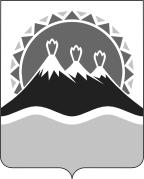 МИНИСТЕРСТВО СОЦИАЛЬНОГО РАЗВИТИЯ И ТРУДАКАМЧАТСКОГО КРАЯПРИКАЗ №  1063-п О внесении изменений в приказ Министерства социального развития и труда Камчатского края от 25.03.2016             № 300-п «Об утверждении Административного регламента исполнения Министерством социального развития и труда Камчатского края государственной функции по осуществлению регионального государственного контроля (надзора) в сфере социального обслуживания граждан в Камчатском крае»»